Publicado en Madrid el 21/06/2022 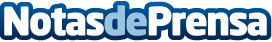 Contents facilita las claves para la generación de contenidoLa empresa Contents.com propone dos herramientas digitales basadas en inteligencia artificial: Brainstorming y Tendencias de Sector como soporte de las ideas, fase preliminar del proceso de creación del contenido para buscar los puntos de partida de la inspiración en base a los argumentos de interés, medir su relevancia y encontrar así el empuje para comenzar con la escrituraDatos de contacto:Natalia+34 622 581 748Nota de prensa publicada en: https://www.notasdeprensa.es/contents-facilita-las-claves-para-la Categorias: Nacional Comunicación Marketing Emprendedores E-Commerce http://www.notasdeprensa.es